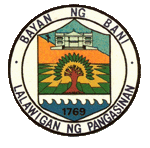             Republic of the PhilippinesProvince of PangasinanMUNICIPALITY OF BANI   Office of the Sangguniang BayanEXCERPT FROM THE JOURNAL OF PROCEEDINGS OF THE SANGGUNIANG BAYAN DURING THEIR REGULAR SESSION HELD ON THE 9TH DAY OF MAY 2011 AT THE SESSION HALL, LEGISLATIVE HALL, BANI, PANGASINAN. - - - - - - - - - - - - - - - - - - - - - - - - - - - - - - - - - - - - - - -- - - - - - - - - - - - - - - - - - - - - - - Present:	Hon. Atty. Filipina C. Rivera		   - Municipal Vice-Mayor/Presiding Officer	Hon. John Paul T. Navarro				- Municipal Councilor	Hon. Wilhelm C. Aquino				- Municipal Councilor	Hon. Sesinando C. Estabillo				- Municipal Councilor	Hon. Tamerlane S. Olores				- Municipal Councilor	Hon. Rosalinda T. Acenas				- Municipal Councilor	Hon. Ruben C. Ampler				- Municipal Councilor	Hon. Marianito S. Castelo				- Municipal Councilor	Hon. Mark Gringo B. Ampler				- SKMF PresidentAbsent:	Hon. Cothera Gwen P. Yamamoto			- Municipal Councilor	Hon. Marietchu S. Navarro				- Liga President-OB tripSB RESOLUTION NO. 09-s2011AUTHORIZING THE MUNICIPAL MAYOR MARCELO E.NAVARRO, JR. TO ENTER INTO A MEMORANDUM OFAGREEMENT WITH THE DEPARTMENT OF SOCIALWELFARE AND DEVELOPMENT (DSWD) IN RELATIONWITH THE SUPPLEMENTARY FEEDING PROGRAM(SFP) IN THIS MUNICIPALITY.	WHEREAS, the DSWD, in its mandate to provide social welfare and development programs particularly through technical assistance and resource augmentation, is providing nutrition services to its client at the local level through the center-based and community-based services in partnership with the Local Government Units and Non-Government Organizations;	WHEREAS, Section 17 (b)(2) of the Local Government Code mandates the LGU to provide social welfare services which include, but are not limited to programs and projects on child and youth welfare, family and community welfare, and nutrition services;	WHEREAS, though malnutrition among children is a problem that needs to be addressed by the government, children who are at-risk of malnutrition should also be given equal consideration to prevent them from becoming malnourished;	WHEREAS, it is the desire of the Municipality of Bani to support the feeding program for children in LGU-based day care centers and to improve the nutritional status of all the target children;            Republic of the PhilippinesProvince of PangasinanMUNICIPALITY OF BANI   Office of the Sangguniang Bayanpage – 2 - 	NOW, THEREFORE, upon motion of Municipal Councilor John Paul T. Navarro, duly seconded by all Sangguniang Bayan Members present, it was resolved as it is hereby; 	RESOLVED, to authorize the Honorable Municipal Mayor Marcelo E. Navarro, Jr., to enter into a Memorandum of Agreement with the Department of Social Welfare and Development (DSWD) for the implementation of Supplementary Feeding Program in the Municipality;RESOLVED, FINALLY, to forward copies of this resolution to Honorable Municipal Mayor Marcelo E. Navarro, Jr., Bani, Pangasinan and to the Department of Social Welfare and Development for their information and appropriate action.	“APPROVED UNANIMOUSLY.”CERTIFICATION	I HEREBY CERTIFY that this SB Resolution was finally passed by the Sangguniang Bayan of Bani on May 9, 2011.                                                                                    EUGENIA F. CAMBASecretary to the SanggunianATTESTED:		HON. ATTY. FILIPINA C. RIVERA			Municipal Vice-MayorAPPROVED:		HON. MARCELO E. NAVARRO			  Municipal Mayor/debbie